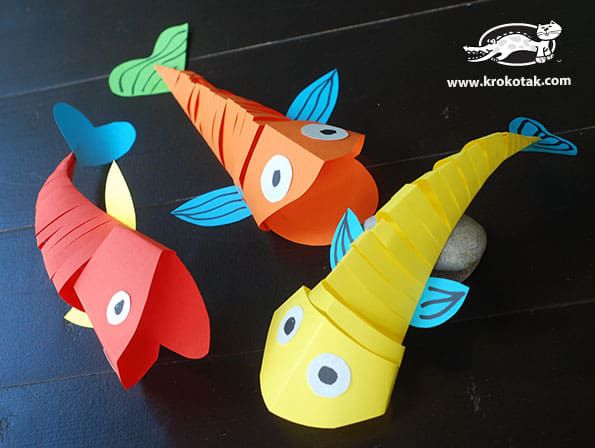 How to make a moving 3D fishStep by step instructions can be found by clicking on the following link. https://www.pinterest.co.uk/pin/635218722414442707/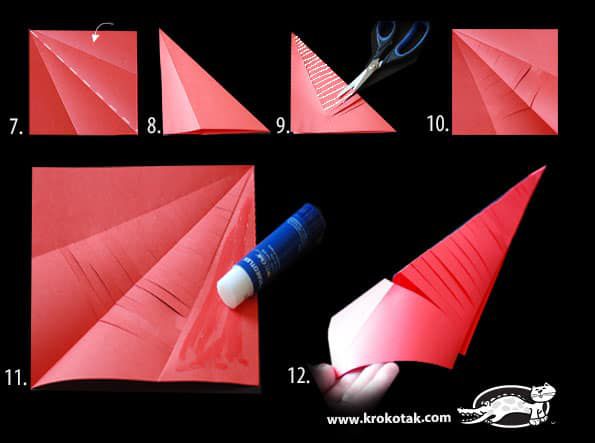 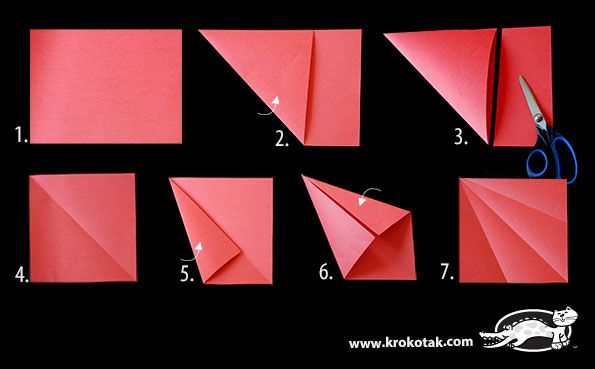 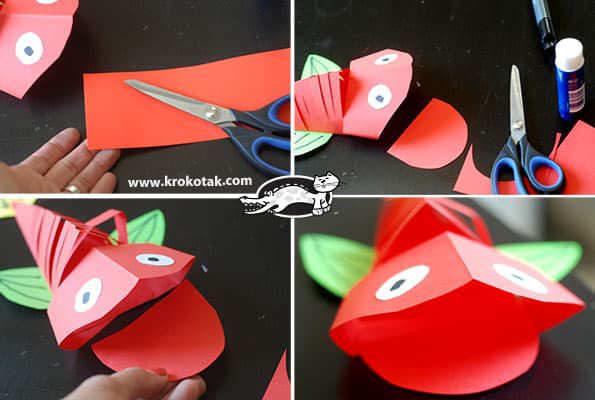 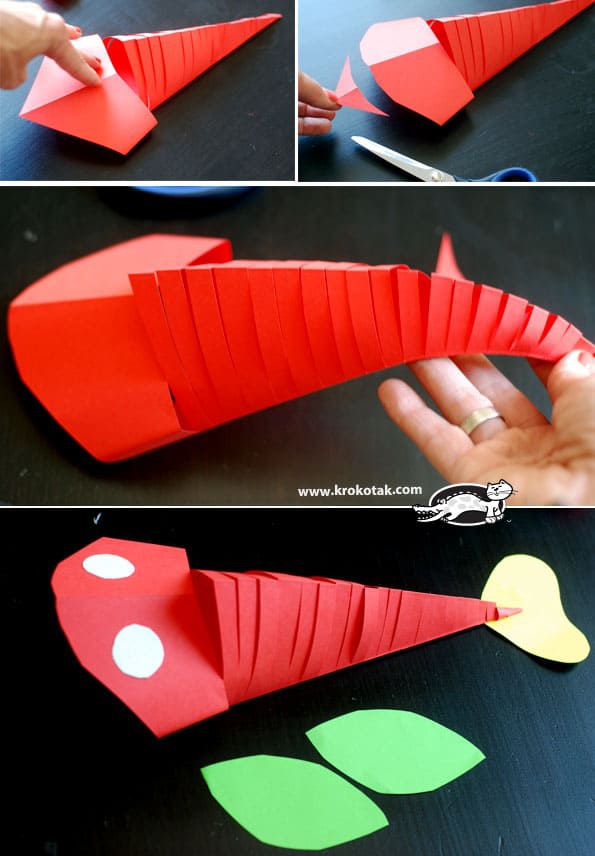 